Маршрут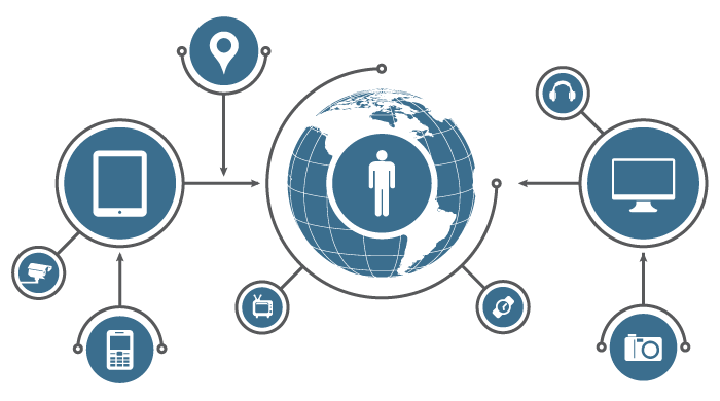 http://www.doschool40tomsk.com